BERITA ACARAPENENTUAN JUARA LOMBA PRANATA ADICARATAHUN 2013 Nomor : 041/4796	Pada hari ini Selasa tanggal sembilan belas bulan Nopember tahun dua ribu tiga belas, yang bertanda tangan dibawah ini Tim Yuri Lomba Pranata Adicara Tahun 2013, telah melaksanakan penilaian berdasarkan pedoman dan kriteria yang ditetapkan untuk menentukan Juara Lomba Pranata Adicara Tahun 2013.	Berdasarkan hasil penilaian tersebut ditetapkan Juara Lomba Pranata Adicara sebagai berikut :	Demikian Berita Acara ini dibuat untuk dapat dipergunakan sebagaimana mestinya.Yogyakarta, 19 Nopember 2013Tim Yuri Lomba Pranata Adicara 2013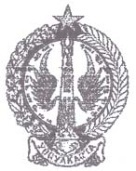 PEMERINTAH DAERAH DAERAH ISTIMEWA YOGYAKARTABADAN PERPUSTAKAAN DAN ARSIP DAERAHJalan Tentara Rakyat Mataram No. 29 Telepon (0274), 513969  Fax. 563367www.badanperpusda-diy.go.id  email:perpusda_diy@yahoo.comY O G Y A K A R T A  55231NAMAALAMATJUARAAris MaryantoKarang Tengah, Imogiri, Bantul 1SutadiSemampir, Argorejo, Sedayu, Bantul2WintalaSukoharjo, Argodadi, Sedayu, Bantul3Sudarmadi Budi WNyutran MG II/1603 YogyakartaHarapan 1E.M. SuciptyaningsihGedongkiwo MJ I/724 YogyakartaHarapan 2